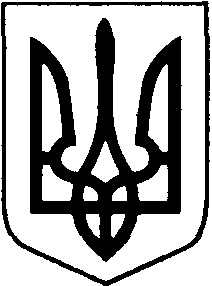 ВОЛОДИМИР-ВОЛИНСЬКА РАЙОННА ДЕРЖАВНА АДМІНІСТРАЦІЯВОЛИНСЬКОЇ ОБЛАСТІвул.Небесної Сотні, 3, м.Володимир-Волинський, 44700, тел./факс (03342) 213 77, е-mail: post@vvadm.gov.ua код ЄДРПОУ 04051359                     №                                           на  №                          від  _____                                                                 Начальнику управління екології та                                                                  природних ресурсів облдержадміністрації                                                                               Новохатському Д.В.                                                                   Начальнику управління охорони здоров’я                                                                 облдержадміністрації                                                                 Ващенюку І.С.      Відповідно до статті 10 Закону України «Про стратегічну екологічну оцінку» надсилаємо заяву  про визначення обсягу стратегічної екологічної оцінки детального плану території на нового будівництва полігону твердих побутових відходів (ІІІ черга будівництва) для міста Володимир-Волинський, яка знаходиться за межами населених пунктів Устилузької міської ради Володимир-Волинського району біля с.П’ятидні.Просимо надати відповідні зауваження та пропозиції у встановлений законом строк.ЗАЯВАПРО ВИЗНАЧЕННЯ ОБСЯГУ СТРАТЕГІЧНОЇ ЕКОЛОГІЧНОЇ ОЦІНКИДетального плану території для  проведення нового будівництва полігону твердих побутових відходів (ІІІ черга будівництва) для міста Володимир-Волинський, яка знаходиться за межами населених пунктів Устилузької міської ради Володимир-Волинського району біля с.П’ятидні і є в постійному користуванні КП «Полігон»ЗАМОВНИК СТРАТЕГІЧНОЇ ЕКОЛОГІЧНОЇ ОЦІНКИЗамовником проекту є Володимир-Волинська районна державна адміністрація.Юридична адреса: 44700, Волинська область, м. Володимир-Волинський, вул. Небесної Сотні, 3тел.(03342) 2-44-67,  e-mail: post@vvadm.gov.uaВИД ТА ОСНОВНІ ЦІЛІ ДОКУМЕНТА ДЕРЖАВНОГО ПЛАНУВАННЯ, ЙОГО ЗВ’ЯЗОК З ІНШИМИ ДОКУМЕНТАМИ ДЕРЖАВНОГО ПЛАНУВАННЯ.Детальний план є містобудівною документацією місцевого рівня, яка розробляється з метою визначення планувальної організації і функціонального призначення, просторової композиції і параметрів забудови та ландшафтної організації кварталу, мікрорайону, іншої частини території населеного пункту, призначених для комплексної забудови чи реконструкції, та підлягає стратегічній екологічній оцінці.Детальний план території земельної ділянки за межами населених пунктів Устилузької міської ради Володимир-Волинського району біля с.П’ятидні і є в постійному користуванні КП «Полігон» площею 11,9966 га, цільове призначення якої не змінюється та є для будівництва та обслуговування полігону по збереженню і похованню твердих побутових відходів, розроблено з метою визначення планувальної організації і функціонального призначення, впорядкування та ландшафтної організації частини території за межами населеного пункту та підлягає стратегічній екологічній оцінці.2Дозвіл на розроблення детального плану території для проведення нового будівництва полігону твердих побутових відходів (ІІІ черга будівництва) для міста Володимир-Волинський, яка знаходиться за межами населених пунктів Устилузької міської ради Володимир-Волинського району біля с.П’ятидні і є в постійному користуванні КП «Полігон», площею 11,9966 га, було надано Розпорядженням Володимир-Волинської районної державної адміністрації Волинської області № 89 від 07 червня 2019 року.ІНФОРМАЦІЯ ПРО ТЕ, ЯКОЮ МІРОЮ ДОКУМЕНТ ДЕРЖАВНОГО ПЛАНУВАННЯ ВИЗНАЧАЄ УМОВИ ДЛЯ РЕАЛІЗАЦІЇ ВИДІВ ДІЯЛЬНОСТІ АБО ОБ’ЄКТІВ, ЩОДО ЯКИХ ЗАКОНОДАВСТВОМ ПЕРЕДБАЧЕНО ЗДІЙСНЕННЯ ПРОЦЕДУРИ ОЦІНКИ ВПЛИВУ НА ДОВКІЛЛЯ (У ТОМУ ЧИСЛІ ЩОДО ВИЗНАЧЕННЯ МІСЦЕЗНАХОДЖЕННЯ, РОЗМІРУ, ПОТУЖНОСТІ АБО РОЗМІЩЕННЯ РЕСУРСІВ).Відповідно до частини 1 статті 3 Закону України «Про оцінку впливу на довкілля», здійснення оцінки впливу на довкілля є обов’язковим у процесі прийняття рішень про провадження планованої діяльності, визначеної частинами другою і третьою статті третьої. Така планована діяльність підлягає оцінці впливу на довкілля до прийняття рішення про провадження планованої діяльності.Даний документ державного планування передбачає реалізацію видів діяльності або об’єктів, щодо яких законодавством передбачено здійснення процедури оцінки впливу на довкілля, відповідно до статті 3 Закону України «Про оцінку впливу на довкілля».ЙМОВІРНІ НАСЛІДКИ:а) для довкілля, у тому числі для населення:В ході здійснення СЕО мають бути оцінені ймовірні наслідки реалізації документа державного планування детального плану території для проведення нового будівництва полігону твердих побутових відходів (ІІІ черга будівництва) для міста Володимир-Волинський, яка знаходиться за межами населених пунктів Устилузької міської ради Володимир-Волинського району біля с.П’ятидні і є в постійному користуванні КП «Полігон», площею 11,9966 га, зокрема, мають бути оцінені наслідки для таких компонентів довкілля:-ґрунти;-атмосферне повітря;-водні ресурси;-стан фауни, флори, біорізноманіття, землі (у тому числі вилучення земельних ділянок);-кліматичні фактори;Під час здійснення СЕО, варто оцінити ймовірні наслідки від об’єктів інфраструктури, що пропонується відповідно до детального плану території на здоров’я населення.б) для територій з природоохоронним статусомЗемельні ділянки, які розглядаються детальним планом, знаходяться поза межами об’єктів та територій природно-заповідного фонду, а отже, вплив не передбачається;в) транскордонні наслідки для довкілля, у тому числі для здоров’я населення.Транскордонний вплив відсутній;ВИПРАВДАНІ АЛЬТЕРНАТИВИ, ЯКІ НЕОБХІДНО РОЗГЛЯНУТИ,У ТОМУ ЧИСЛІ ЯКЩО ДОКУМЕНТ ДЕРЖАВНОГО ПЛАНУВАННЯ НЕ БУДЕ ЗАТВЕРДЖЕНО.З метою розгляду альтернативних проектних рішень та їх екологічних наслідків під час СЕО детального плану території для проведення нового будівництва полігону твердих побутових відходів (ІІІ черга будівництва) для міста Володимир-Волинський, яка знаходиться за межами населених пунктів Устилузької міської ради Володимир-Волинського району біля с.П’ятидні і є в постійному користуванні КП «Полігон», площею 11,9966 га, передбачається розглянути «Нульовий сценарій», без впровадження проектних змін.Альтернатива 1: «Нульовий сценарій» – тобто опис, прогнозування та оцінка ситуації у випадку незатвердження зазначеного документа державного планування;3ДОСЛІДЖЕННЯ, ЯКІ НЕОБХІДНО ПРОВЕСТИ, МЕТОДИ І КРИТЕРІЇ, ЩО ВИКОРИСТОВУВАТИМУТЬСЯ ПІД ЧАС СТРАТЕГІЧНОЇ ЕКОЛОГІЧНОЇ ОЦІНКИ.Основною метою прогнозу є оцінка можливої реакції навколишнього природного середовища на прямий чи опосередкований вплив людини, вирішення задач раціонального природокористування у відповідності з очікуваним станом природного середовища.Для здійснення стратегічної екологічної оцінки будуть використовуватись логічні і формалізовані методи прогнозування.Для підготовки звіту СЕО передбачається використовувати наступну інформацію:доповіді про стан довкілля;статистичну інформацію;інформація, яка включена в інші акти законодавства, які мають відношення до проекту ДДПдані моніторингу стану довкілля;інша доступна інформація.ЗАХОДИ, ЯКІ ПЕРЕДБАЧАЄТЬСЯ РОЗГЛЯНУТИ ДЛЯ ЗАПОБІГАННЯ, ЗМЕНШЕННЯ ТА ПОМ’ЯКШЕННЯ НЕГАТИВНИХ НАСЛІДКІВ ВИКОНАННЯ ДОКУМЕНТА ДЕРЖАВНОГО ПЛАНУВАННЯ.Під час здійснення стратегічної екологічної оцінки передбачається розглядати заходи із запобігання, зменшення та пом’якшення негативних наслідків на довкілля, визначені законодавством та нормативно-правовими актами.Так, Закон України «Про охорону навколишнього природного середовища», визначає загальні вимоги в галузі охорони навколишнього середовища при розміщенні, проектуванні, будівництві, введенні в експлуатацію, експлуатації, консервації, споруд та інших об’єктів.Законом встановлено, що використання природних ресурсів громадянами, підприємствами, установами та організаціями здійснюється з додержанням обов’язкових екологічних вимог:а) раціонального і економного використання природних ресурсів на основі широкого застосування новітніх технологій;б) здійснення заходів щодо запобігання псуванню, забрудненню, виснаженню природних ресурсів, негативному впливу на стан навколишнього природного середовища;в) здійснення заходів щодо відтворення відновлюваних природних ресурсів;г) застосування біологічних, хімічних та інших методів поліпшення якості природних ресурсів, які забезпечують охорону навколишнього природного середовища і безпеку здоров’я населення;д) збереження територій та об’єктів природно-заповідного фонду, а також інших територій, що підлягають особливій охороні;е) здійснення господарської та іншої діяльності без порушення екологічних прав інших осіб;
є) здійснення заходів щодо збереження і невиснажливого використання біологічного різноманіття під час провадження діяльності, пов’язаної з поводженням з генетично модифікованими організмами.Заходи спрямовані на запобігання, відвернення, уникнення, зменшення, усунення значного негативного впливу на об’єкти тваринного світу Під час провадження планованої діяльності, у відповідності до вимог статей 9, 37, 39, 40 Закону України «Про тваринний світ»:– збереження умов існування видового і популяційного різноманіття тваринного світу в стані природної волі;-недопустимість погіршення середовища існування, шляхів міграції та умов розмноження диких тварин;-збереження цілісності природних угруповань диких тварин;– запобігання загибелі тварин під час здійснення виробничих процесів;-охорону середовища існування, умов розмноження і шляхів міграції тварин;4-недоторканість ділянок, що становлять особливу цінність для збереження тваринного світу;-розроблення і здійснення заходів, які будуть забезпечувати збереження шляхів міграції тварин.Заходи спрямовані на запобігання, відвернення, уникнення, зменшення, усунення значного негативного впливу на здоров’я населення При здійсненні планованої діяльності у відповідності до вимог статті 24 Закону України «Про забезпечення санітарного та епідемічного благополуччя населення» з метою відвернення і зменшення шкідливого впливу на здоров’я населення шуму, неіонізуючих випромінювань та інших фізичних факторів будуть розглядатися:– відповідні організаційні, господарські, технічні, технологічні, архітектурно-будівельні та інші заходи щодо попередження утворення та зниження шуму до рівнів, установлених санітарними нормами;– заходи радіаційної безпеки, відповідних санітарних правил, а також заходи встановлені нормами, іншими актами законодавства, що містять вимоги радіаційної безпеки;ПРОПОЗИЦІЇ ЩОДО СТРУКТУРИ ТА ЗМІСТУ ЗВІТУ ПРО СТРАТЕГІЧНУ ЕКОЛОГІЧНУ ОЦІНКУ.Стратегічна екологічна оцінка буде виконана в обсягах, визначених статтею 11 Закону України «Про стратегічну екологічну оцінку».Пропонується така структура Звіту із СЕО:1) зміст та основні цілі документа державного планування, його зв’язок з іншими документами державного планування;2) характеристику поточного стану довкілля, у тому числі здоров’я населення, та прогнозні зміни цього стану, якщо документ державного планування не буде затверджено (за адміністративними даними, статистичною інформацією та результатами досліджень);3) характеристику стану довкілля, умов життєдіяльності населення та стану його здоров’я на територіях, які ймовірно зазнають впливу (за адміністративними даними, статистичною інформацією та результатами досліджень);4) екологічні проблеми, у тому числі ризики впливу на здоров’я населення, які стосуються документа державного планування, зокрема щодо територій з природоохоронним статусом (за адміністративними даними, статистичною інформацією та результатами досліджень);5) зобов’язання у сфері охорони довкілля, у тому числі пов’язані із запобіганням негативному впливу на здоров’я населення, встановлені на міжнародному, державному та інших рівнях, що стосуються документа державного планування, а також шляхи врахування таких зобов’язань під час підготовки документа державного планування;6) опис наслідків для довкілля, у тому числі для здоров’я населення, у тому числі вторинних, кумулятивних, синергічних, коротко-, середньо- та довгострокових (1, 3-5 та 10-15 років відповідно, а за необхідності – 50-100 років), постійних і тимчасових, позитивних і негативних наслідків;7) заходи, що передбачається вжити для запобігання, зменшення та пом’якшення негативних наслідків виконання документа державного планування;8) обґрунтування вибору виправданих альтернатив, що розглядалися, опис способу, в який здійснювалася стратегічна екологічна оцінка, у тому числі будь-які ускладнення (недостатність інформації та технічних засобів під час здійснення такої оцінки);9) заходи, передбачені для здійснення моніторингу наслідків виконання документа державного планування для довкілля, у тому числі для здоров’я населення;10) опис ймовірних транскордонних наслідків для довкілля, у тому числі для здоров’я населення (за наявності);11) резюме нетехнічного характеру інформації, передбаченої пунктами 1-10 цієї частини, розраховане на широку аудиторію.5ОРГАН, ДО ЯКОГО ПОДАЮТЬСЯ ЗАУВАЖЕННЯ І ПРОПОЗИЦІЇ, ТА СТРОКИ ЇХ ПОДАННЯ.Зауваження і пропозиції до Заяви про визначення обсягу стратегічної екологічної оцінки детального плану території для проведення нового будівництва полігону твердих побутових відходів (ІІІ черга будівництва) для міста Володимир-Волинський, яка знаходиться за межами населених пунктів Устилузької міської ради Володимир-Волинського району біля с.П’ятидні і є в постійному користуванні КП «Полігон», площею 11,9966 га, цільове призначення якої не змінюється до: Відділу містобудування, архітектури та житлово-комунального господарства Володимир-Волинської райдержадмністрації Волинської областіВідповідальна особа: Начальник відділу містобудування, архітектури та житлово-комунального господарства Володимир-Волинської райдержадмністрації Чуцький Петро Андрійович тел. (03342) 2-17-02, e-mail: post@vvadm.gov.uaСтрок подання зауважень і пропозицій становить 15 днів, тобто до 07серпня 2019 року включно.